     AMSERLEN YMGEISIO A DYDDIADAU ALLWEDDOL 2024/25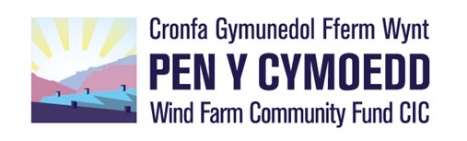 Adborth: fel arfer o fewn 5 diwrnod gwaith i bob cyfarfod BwrddCronfa Micro - hyd at £6,500 Cronfa Micro - hyd at £6,500 Rownd 16 Yn Agor1 Mehefin 2024Dyddiad cau ar gyfer ceisiadau 17.00, Dydd Mercher 7 Awst 2024Cyfarfod Bwrdd w/d 23 Medi 2024Rownd 17 Yn Agor1 Rhagfyr 2024Dyddiad cau ar gyfer ceisiadau 17.00, Dydd Mercher 5 Chwefror 2025Cyfarfod Bwrdd w/d 24 Mawrth 2025Rownd 18 Yn Agor1 Mehefin 2025Dyddiad cau ar gyfer ceisiadau 17.00, Dydd Mercher 6 Awst 2025Cyfarfod Bwrdd w/d 22 Medi 2025Cronfa Gweledigaeth 1: £6,501 - £26,000Cronfa Gweledigaeth 1: £6,501 - £26,000Dyddiadau cau ar gyfer ceisiadauCyfarfodydd Bwrdd17.00, Dydd Llun 8 Ebrill 2024w/d 20 Mai 202417.00, Dydd Llun 7 Hydref 2024w/d 25 Tachwedd 202417.00, Dydd Llun 9 Rhagfyr 2024w/d 27 Ionawr 202517.00, Dydd Llun 7 Ebrill 2025w/d 19 Mai 202517.00, Dydd Llun 6 Hydref 2025w/d 24 Tachwedd 2025Cronfa Gweledigaeth 2: £26,001 - £149,999Cronfa Gweledigaeth 2: £26,001 - £149,999Dyddiadau cau ar gyfer ceisiadauCyfarfodydd Bwrdd17.00, Dydd Llun 12 Chwefror 2024w/d 18 Mawrth 202417.00, Dydd Llun 8 Ebrill 2024w/d 20 Mai 202417.00, Dydd Llun 12 Awst 2024w/d 23 Medi 202417.00, Dydd Llun 7 Hydref 2024w/d 25 Tachwedd 202417.00, Dydd Llun 9 Chwefror 2025w/d 24 Mawrth 202517.00, Dydd Llun 6 Ebrill 2025w/d 19 Mai 202517.00, Dydd Llun 10 Awst 2025w/d 22 Medi 202517.00, Dydd Llun 12 Hydref 2025w/d 24 Tachwedd 2025Cronfa Gweledigaeth 3: £150,000+Dyddiadau cau a chyfarfodydd fel uchod. Grantiau ar gyfer dros £150,000 yw'r eithriad, ac mae'n debygol y bydd prosesau asesu'n cymryd mwy o amser. Byddwn yn trafod unrhyw ddibyniaethau amser prosiect a gofynion eraill gyda chi ar y dechrau.